Slovenský jazyk 2.C –opakujeme tvrdé a mäkké spoluhlásky Napíš do kociek mäkké a tvrdé  spoluhlásky.Mäkké spoluhlásky:Tvrdé spoluhlásky:A) V každom stĺpci najprv doplň v slovách  i, í/y, ý B) Zisti, ktoré 2 slová do stĺpca nepatria a prečiarkni ich: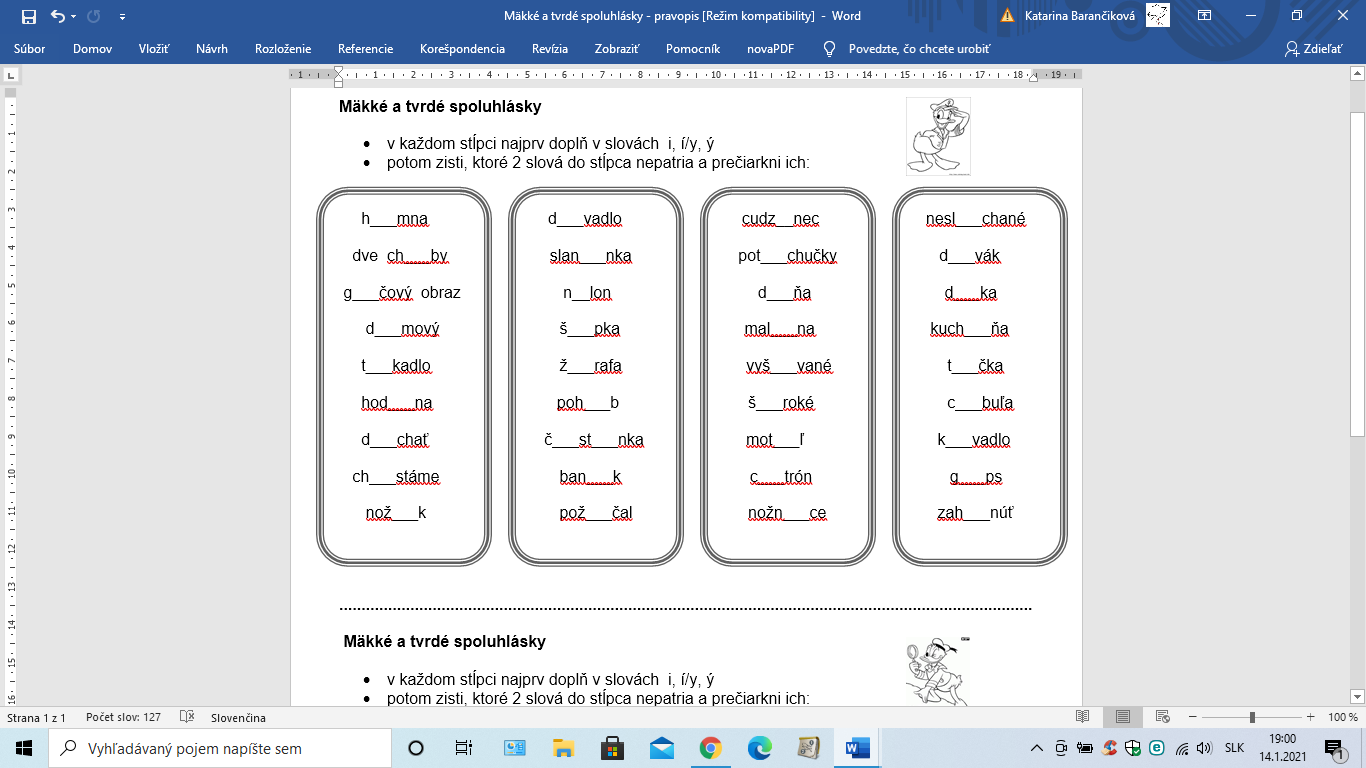 